МИНИСТЕРСТВО ОБРАЗОВАНИЯ И МОЛОДЁЖНОЙ ПОЛИТИКИСВЕРДЛОВСКОЙ ОБЛАСТИАчитский филиал ГАПОУ СО «Красноуфимский аграрный колледж»ФОНД ОЦЕНОЧНЫХ СРЕДСТВПо общеобразовательной дисциплине«Биология» Профессия:  41.01.09 Повар, кондитер1курс, группа 13-П2023 годСодержание1. Паспорт оценочных средств по дисциплине «Биология» 2. Оценочные средства по дисциплине «Биология» 2.1. Оценочные средства текущего контроля по дисциплине «Биология» 2.1.1. Задания, направленные на систематизацию и обобщение теоретической информации	2.1.2. Задания, направленные на формирование или проверку знаний2.1.3. Задания, направленные на формирование умений и навыков2.2. Оценочные средства рубежного (тематического) контроля по дисциплине «Биология»	2.3. Оценочные средства промежуточной аттестации по дисциплине «Биология»	         Паспорт оценочных средств по дисциплине «Биология»Оценочные средства по биологии предназначены для проведения текущего, рубежного (тематического) контроля и промежуточной аттестации по дисциплине. Контроль и оценка результатов обучения осуществляется преподавателем в процессе проведения практических занятий и лабораторных работ, тестирования, а также выполнения обучающимися индивидуальных заданий, проектов, исследований. Результаты обучения определяют, что обучающиеся должны знать, понимать и демонстрировать по завершении изучения дисциплины. Для формирования, контроля и оценки результатов освоения учебной дисциплины используется система оценочных мероприятий, представляющая собой комплекс учебных мероприятий, согласованных с результатами обучения и сформулированных с учетом ФГОС СОО (предметные результаты по дисциплине) и ФГОС СПО.Система оценочных мероприятий, спроектированная по дисциплине «Биология», представлена в паспорте оценочных средств (таблица 1).Паспорт оценочных средств по дисциплине «Биология»Формулировка задания: заполните таблицу “Вклад ученых в развитие биологии”, указав ученого, временной период работы над открытием и дайте краткую характеристику открытия, используя материал лекций, учебника, иные источники информации.Таблица – Вклад ученых в развитие биологии:Критерии оценивания задания:“5” - таблица выполнена в полном объеме“4” - в ходе заполнения таблицы материал отражен не полностью, имеются незначительные неточности, недочеты“3” - в ходе заполнения таблицы материал отражен не полностью, имеются значительные неточности, недочеты“2” - таблица отражает менее 50% материала или не выполненаЗаполнение сравнительной таблицы сходства и различий живого и не живого: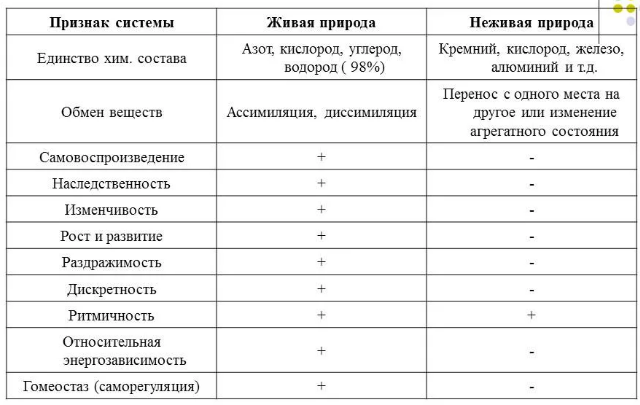 Задание: Подготовка устных сообщений с презентациейРазработка ментальной карты:Тема 1 «Клетка».Этап 1. Отбор информации.Выписываем термины, связанные с темой.Клетка, прокариоты, эукариоты, клеточная мембрана, органоиды клетки, немембранные, мембранные, одномембранные, двумембранные, ядро,ядрышко, хромосомы, ядерный сок ( кариоплазма), цитоплазма, пластиды, хлоропласты, хромопласты, лейкопласты, вакуоль, митохондрии, рибосомы, клеточный центр, ЭПС, гладкая ЭПС, гранулярная ЭПС, аппарат Гольджи, АТФ, ДНК, РНК, органические вещества, неорганические вещества, клеточная стенка, целлюлоза, хитин, муреин, Р.Гук, А.Ван Левенгук, Р.Броун, М.Шлейден, Т. Шванн, Р.Вирхов, белки, жиры, углеводы, нуклеиновые кислоты, АТФ, вода, минеральные соли, лизосомы, цитология, И.Мечников, микроскопия, хроматография, электрофорез, метод меченых атомов, центрифугирование, биохимический, Метод культуры клеток и тканейЭтап 2. Объединение терминов в группы, выявление связей.Объединяем термины в группы, для выявления направлений основных линий.- Группа 1: состав: органические вещества, неорганические вещества, белки, жиры, углеводы, нуклеиновые кислоты, АТФ, ДНК, РНК, вода, минеральные соли.- Группа 2: строение: органоиды клетки, немембранные, мембранные, одномембранные, двумембранные, ядро,ядрышко, хромосомы, ядерный сок ( кариоплазма), цитоплазма, пластиды, хлоропласты, хромопласты, лейкопласты, вакуоль, митохондрии, рибосомы, клеточный центр, ЭПС, гладкая ЭПС, гранулярная ЭПС, аппарат Гольджи, клеточная мембрана, клеточная стенка, целлюлоза, хитин, муреин, лизосомы,- Группа 3: развитие учения о клетке: цитология, Р.Гук, А.Ван Левенгук, Р.Броун, М.Шлейден, Т. Шванн, Р.Вирхов, И.Мечников- Группа 4: методы цитологии: микроскопия, хроматография, электрофорез, метод меченых атомов, центрифугирование, биохимический, Метод культуры клеток и тканейЭтап 3. Изготовление ментальной карты.Включаем фантазию и изображаем нашу ментальную карту.Тема 2. « Обмен веществ»Этап 1. Отбор информации.Выписываем термины, связанные с темой.Обмен веществ, пластический обмен, энергетический обмен, ассимиляция, диссимиляция, синтез, распад, биосинтез белка, фотосинтез, хемосинтез, гликолиз, кислородный этап, подготовительный этап, расходование молекул АТФ, запасание молекул АТФ, рибосомы, митохондрии, пластиды, ядро, цитоплазма клетки, пищеварительный тракт, лизосомы, световая фаза, темновая фаза, транскрипция,трансляция, фотолиз воды, окислительное фосфорилирование, цикл Кальвина, Цикл Кребса, инициация, элонгация, терминация, мембрана гран тилакоидов, синтез АТФ; восстановление НАДФ+ до НАДФ⋅Н, выделение О2, строма хлоропластов, фиксация СО2, ПВК, молочная кислота, брожение, аэробы, анаэробы, 2 молекулы АТФ, более 30 молекул АТФ.Этап 2. Объединение терминов в группы, выявление связей.Объединяем термины в группы, для выявления направлений основных линий.А. Метаболизм: энергетический обмен, пластический обмен, ассимиляция, диссимиляция, синтез, распад, запасание энергии, расходование молекул АТФ.Б. Энергетический обмен:- этапы: подготовительный этап, бескислородный этап, гликолиз, кислородный этап; аэробы, анаэробы.- место протекания этапа: пищеварительный тракт, пищеварительные вакуоли, лизосомы, цитоплазма клеток, митохондрии;- вещества, вступающие в этап: белки, жиры, углеводы, глюкоза, глицерин и жирные кислоты, аминокислоты, ПВК, молочная кислота;- вещества, образующиеся на этапе: аминокислоты, глюкоза, глицерин и жирные кислоты, ПВК, молочная кислота, АТФ, углекислый газ, вода.- запасание молекул АТФ: не образуются - энергия рассеивается в виде тепла, 2 молекулы АТФ, более 30 молекул АТФ;В. Биосинтез белка:- этапы: транскрипция, трансляция;- место протекания этапа: ядро, рибосомы;- молекулы, участвующие в этапах: ДНК, и-РНК, т-РНК, аминокислоты;- процессы, происходящие на этапах: считывание информации с молекулы ДНК на молекулу и-РНК, перенос аминокислот на т-РНК к рибосоме, инициация, элонгация, терминация, синтез полипептида, выход молекулы и-РНК из ядра.Г. Фотосинтез:- фазы: световая, темновая;- процессы: фотолиз воды, цикл Кальвина, образование молекул АТФ, восстановление НАДФ+ до НАДФ⋅Н, выделение О2, фиксация СО2;- место протекания фаз: мембрана гран тилакоидов, строма хлоропластовЭтап 3. Изготовление ментальной карты.                                                                                                    Включаем фантазию и изображаем нашу ментальную карту.Критерии оценивания ментальной карты:«5» - 8-9 баллов; «4» - 7 баллов; «3» - 5 балловФормулировка задания: подготовьте устное сообщение и презентацию об одном наследственном заболевании из перечня. Работа выполняется в парах. В структуре сообщения и презентации необходимо отразить:1. Название заболевания; 2. Тип; 3. Возбудитель; 4. Поражаемые области тела; 5. Способ распространения; 6. Диагностика; 7. Источники информации.Примерный перечень вирусных и бактериальных заболеваний:Грипп, простуда, оспа, свинка, корь, полиомиелит, желтая лихорадка.Дифтерия, туберкулез, коклюш, тиф, столбняк.Чек-лист для оценки презентацииОцените презентацию по следующим критериям:Шкала перевода баллов в отметку12-11 баллов - «5»10 - 8 баллов - «4»7-6 баллов -«3»Менее 6 баллов или отсутствие работы - «2»Дополнительные сведения для преподавателя.В целях избежание повторения тем презентаций, преподавателю рекомендуется распределить конкретные темы среди групп учащихся.Задание: Составить схему строения клеток и сравить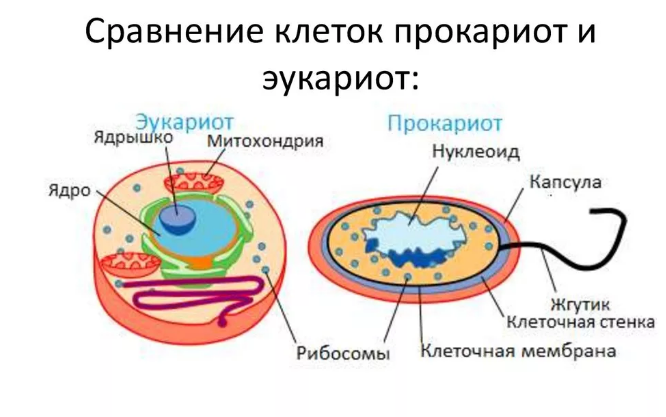 Формулировка задания: составьте глоссарий с определениями по теме ” Нуклеиновые кислоты, хромосомный набор клеток ”, используя материалы лекций, учебники, словари.Сравнительная таблица «Обмен веществ и превращение энергии в клетке» (Фотосинтез. Биосинтез белка. Энергетический обмен)Критерии оценивания задания:“5” - таблица выполнена в полном объеме“4” - в ходе заполнения таблицы материал отражен не полностью, имеются незначительные неточности, недочеты“3” - в ходе заполнения таблицы материал отражен не полностью, имеются значительные неточности, недочеты“2” - таблица отражает менее 50% материала или не выполненаПримерный перечень вопросов для обсужденияКакие изменения в клетке предшествуют делению?Охарактеризуйте фазы митоза и кратко расскажите, как происходит этот процесс.В чем заключается биологическое значение митоза?Чем мейоз отличается от митоза?В чем заключается биологическое значение мейоза?Распределение заданий по уровням сложности представлено в следующей таблице:Критерии оценивания рубежной контрольной работы:1. Азотистое основание аденин в молекуле ДНК комплементарно...1) гуанину; 2) цитозину;3) урацилу;4) тимину.2. К пуриновым азотистым основаниям относятся...1) аденин и гуанин;2) гуанин и цитозин;3) цитозин и урацил;4) урацил и аденин.3. Выберите функцию иРНК?1) хранение генетической информации;2) транспорт аминокислоты в рибосому;3) входит в состав рибосом;4) перенос генетической информацию от ДНК к рибосоме.4. Клетки эукариот не содержат...1) лизосом; 2) рибосом;3) мезосом.;4) комплекса Гольджи. 5. Клетки прокариот содержат...1) клеточный центр;2) эндоплазматическую сеть;3) рибосомы и мезосомы;4) комплекс Гольджи и лизосомы.6. Какие органоиды встречаются только в растительных клетках?1) эндоплазматическая сеть;2) пластиды;3) митохондрии;4) комплекс Гольджи.7. В метафазной хромосоме выделяют...1) плечи и центросому;2) центросому и центриоли;3) центриоли и центромеру;4) центромеру и плечи.8. К автотрофам относятся...1) вирусы;2) хемосинтезирующие бактерии;3) грибы;4) паразитические бактерии. 9. Транскрипция – это...1) связывание аминокислоты с тРНК;2) перенос аминокислоты в рибосому;3) удвоение молекулы ДНК;4) синтез иРНК на матрице ДНК.10. Если кодирующая белок часть гена содержит 6000 пар нуклеотидов, то сколько аминокислот в кодируемой молекуле белка?1) 100; 2) 500; 3) 1000; 4) 2000.11. Какие из перечисленных болезней, вызываются вирусами?а) туберкулез и дифтерия;б) Дифтерия и СПИД;в) СПИД и грипп;г) грипп и туберкулез;12. В результате первого деления мейоза происходит:а) увеличение набора хромосом;б) уменьшение набора хромосом;в) сохранение исходного набора хромосом.13. Что происходит в анафазе II мейоза?1) спирализация хромосом;2) расхождение к полюсам двухроматидных хромосом;3) расхождение к полюсам хроматид;4) расположение хромосом в плоскости экватора клетки. 14.Установите соответствиеЭталон: 1-В; 2-Б; 3-А; 4-Г15. Выберите химические элементы клетки, которые входят в состав органических веществ: 1) кальций; 2) углерод; 3) цинк; 4) водород;5) кислород; 6) медь; 7) азот.16. Установите соответствие:Эталон: 1-В; 2-А; 3-Б17. В молекуле ДНК нуклеотиды, содержащие аденин, составляют 10%. Сколько процентов в данной молекуле нуклеотидов, содержащих цитозин?1) 10;2) 20;3) 30;4) 40.18. В молекуле РНК нуклеотиды, содержащие урацил, составляют – 30% и аденин – 40%. Сколько процентов адениловых нуклеотидов содержится в цепи ДНК, комплементарной той, на которой синтезировалась эта РНК?1) 0;2) 30;3) 35;4) 40.19. Участок молекулы ДНК состоит из 60 пар нуклеотидов. Определите длину этого участка (расстояние между нуклеотидами в ДНК составляет 0,34 нм) 1) 20,4;2) 24;3) 10,2;4) 30.20. Фрагмент молекулы ДНК содержит 1230 нуклеотидных остатков. Сколько аминокислот будет входить в состав белка?1) 205;2) 410;3) 408;4) 360.Формулировка задания: составьте ментальные карты по классификации тканей, органов и систем органов. В карте отразите особенности строения, функций объектов. Вы можете объединять объекты по выполняемой функции или по системе органов. При выполнении студенты распределяются на малые группы (по 2-3 человека). Задание является профессионально-ориентированным. Студенты, могут выбрать одно направление например “Растения” и разрабатывают ментальную карту по строению организма растений (группы можно разделить по отделам растений: моховидные, плауновидные, хвощевидные, папоротниковидные, голосеменные, покрытосеменные) или “Животные” разрабатывают ментальную карту по строению организма животных (группы можно разделить по типам и классам животных. Типы: кишечнополостные, плоские черви, круглые черви, кольчатые черви, моллюски, членистоногие. Классы: хрящевые рыбы, лопастеперые рыбы, амфибии, пресмыкающиеся, птицы, млекопитающие), а так же  “Человек” разрабатывают ментальную карту по строению организма человека.Пример части ментальной карты: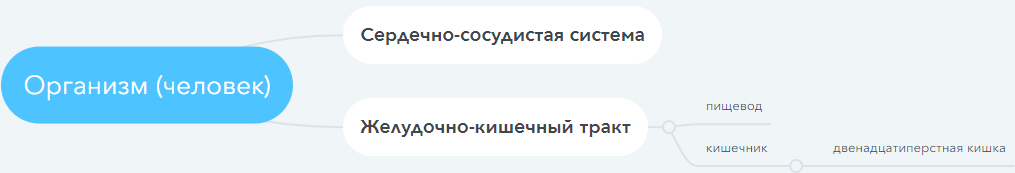 Критерии оценивания ментальной карты:«5» - 8-9 баллов; «4» - 7 баллов; «3» - 5 баллов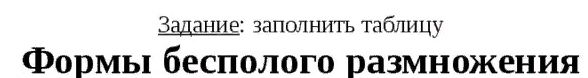 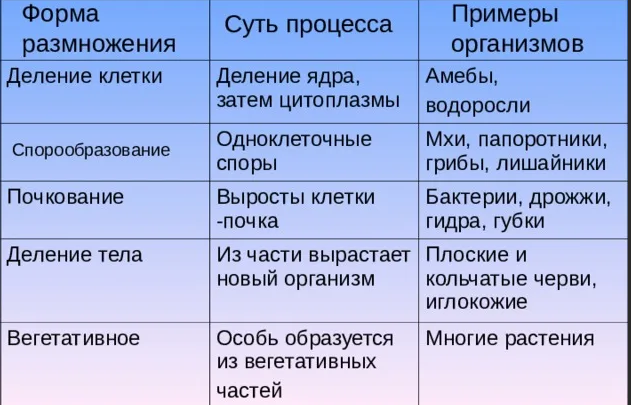 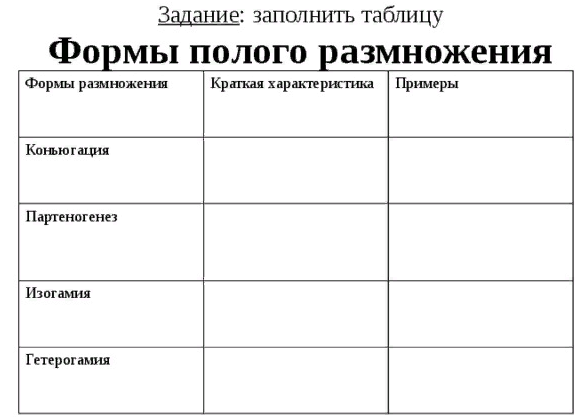 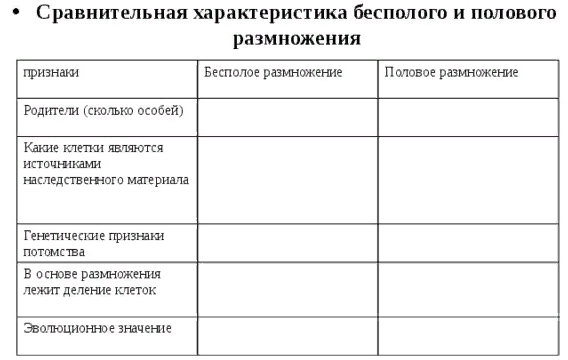 Критерии оценивания задания:“5” - таблица выполнена в полном объеме“4” - в ходе заполнения таблицы материал отражен не полностью, имеются незначительные неточности, недочеты“3” - в ходе заполнения таблицы материал отражен не полностью, имеются значительные неточности, недочеты“2” - таблица отражает менее 50% материала или не выполненаФормулировка задания: создайте ленту времени, отражающую этапы онтогенеза отдельной группы животных или человека с краткой характеристикой. Названия стадий должны быть расположены в хронологическом порядке, оснащены кратким описанием основных изменений, приложены рисунки. Пример: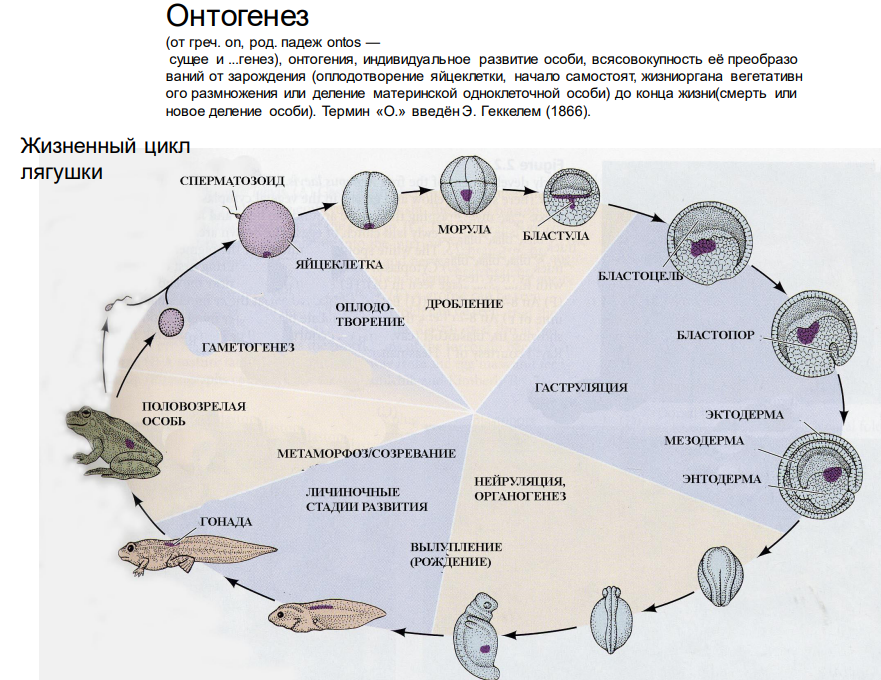 Задание : Разработать глоссарий по материалам лекцииФормулировка задания: решите задачи, составив схемы скрещиванияЗадание является профессионально-ориентированным. Пример задач для студентов, обучающиеся профессии связанной с объектом изучения “Человек”:	Задача 1. У человека альбинизм и способность преимущественно владеть левой рукой – рецессивные признаки, наследующиеся независимо. Каковы генотипы родителей с нормальной пигментацией и владеющих правой рукой, если у них родился ребенок альбинос и левша?Задача 2. У человека праворукость доминирует над леворукостью, кареглазость над голубоглазостью. Голубоглазый правша женился на кареглазой правше. У них родилось двое детей – кареглазый левша и голубоглазый правша. От второго брака этого же мужчины с кареглазой правшой родилось девять кареглазых детей, оказавшихся правшами. Определить генотипы мужчины и обеих женщин.Задача 3. У Пети и Саши карие глаза, а у их сестры Маши – голубые. Мама этих детей голубоглазая, хотя ее родители имели карие глаза. Какой признак доминирует? Какой цвет глаз у папы? Напишите генотипы всех перечисленных лиц.Критерии оценивания“5” - все ответы верны“4” - допущена одна ошибка“3” - допущены 2 ошибки“2” допущены 3 и более ошибок или работа не выполнена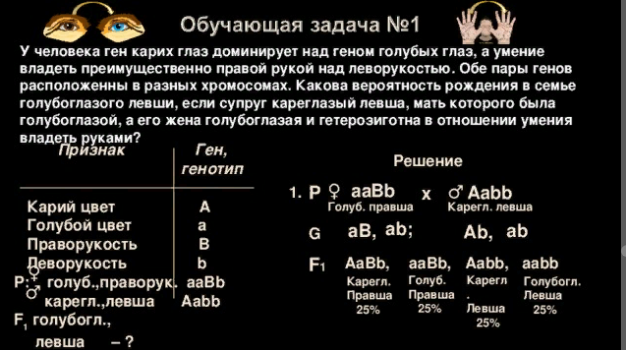 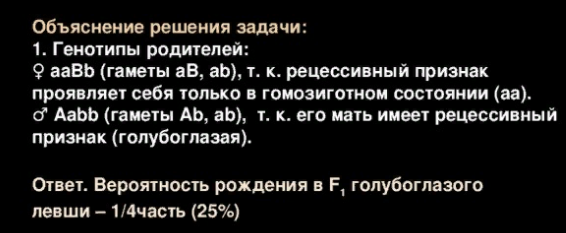 Задачи по теме «Моногибридное скрещивание»Задача .У морских свинок черная окраска шерсти доминирует над белой. Скрестили двух гетерозиготных самца и самку. Какими будут гибриды первого поколения?F1  -  ?                      ч       ч       ч      бОтвет: ¾ гибридов первого поколения будут черными,¼ - белыми.Дигибридное скрещивание Задача 1. У человека сложные формы близорукости доминируют над нормальным зрением, карий цвет глаз – над голубым. Кареглазый близорукий мужчина, мать которого имела голубые глаза и нормальное зрение, женился на голубоглазой женщине с нормальным зрением. Какова вероятность в % рождения ребенка с признаками матери?Решение:Ген ПризнакA развитие близорукостиa нормальное зрениеB карие глазаb голубые глазаP ? aabb x ? AaBbG ab, AB, Ab aB, abF1 AaBb; Aabb; aaBb; aabbОтвет: голубые глаза и нормальное зрение имеет ребенок с генотипом aabb. Вероятность рождения ребенка с такими признаками составляет 25 %.Задачи :             1. Ген короткой шерсти (А) у кошек доминирует над геном длинной шерсти (а) и наследуется аутосомно. Ген окраски кошек сцеплен с Х-хромосомой. Чёрная окраска определяется геном ХВ, рыжая – геном Хb. Гетерозиготы имеют черепаховую окраску. Длинношёрстная кошка черепаховой окраски была скрещена с рыжим короткошёрстным (Аа) котом. Определите генотипы и фенотипы родителей и потомства, а также вероятность рождения чёрной кошки. Объясните результат скрещивания. Какие законы наследования проявляются в этих скрещиваниях?           2. У отца вторая группа крови и нормальное зрение(ХD), у его матери – первая группа; жена имеет первую группу крови и нормальное зрение, но является носительницей дальтонизма. Составьте схему решения задачи. Определите возможные генотипы родителей, фенотипы и генотипы детей. Укажите вероятность рождения дальтоника.           3. При скрещивании дигетерозиготного высокого растения томата с округлыми        плодами и карликового растения (а) с грушевидными плодами (b) в потомстве получили по фенотипу: 12 высоких растений с грушевиднымиплодами, 39 высоких растений с округлыми плодами, 40 карликовых с грушевидными плодами, 14 карликовых с округлыми плодами. Составьте схему скрещивания, определите генотипы потомства. Объясните формирование четырёх фенотипических групп.Решение задач по теме: «Сцепленное наследование»1. У томата высокий рост доминирует над низким, гладкий эндосперм над шероховатым. Эти признаки сцеплены. От скрещивания высоких растений с гладким эндоспермом с низкими растениями с шероховатым получено расщепление: 218 высоких растений с гладким эндоспермом, 10 – высоких с шероховатым, 7 – низких с гладким, 199 – низких с шероховатым. Определите расстояние между генами.Решение: 1. 10+7Х= ------------------- *100%= 3,9%=3,9М10+7+199+218Ответ: 3,9М2. У здоровых родителей родился сын-гемофилик. Каковы генотипы родителей? От кого сын унаследовал болезнь?Решение : Н – здоровыеh – гемофилия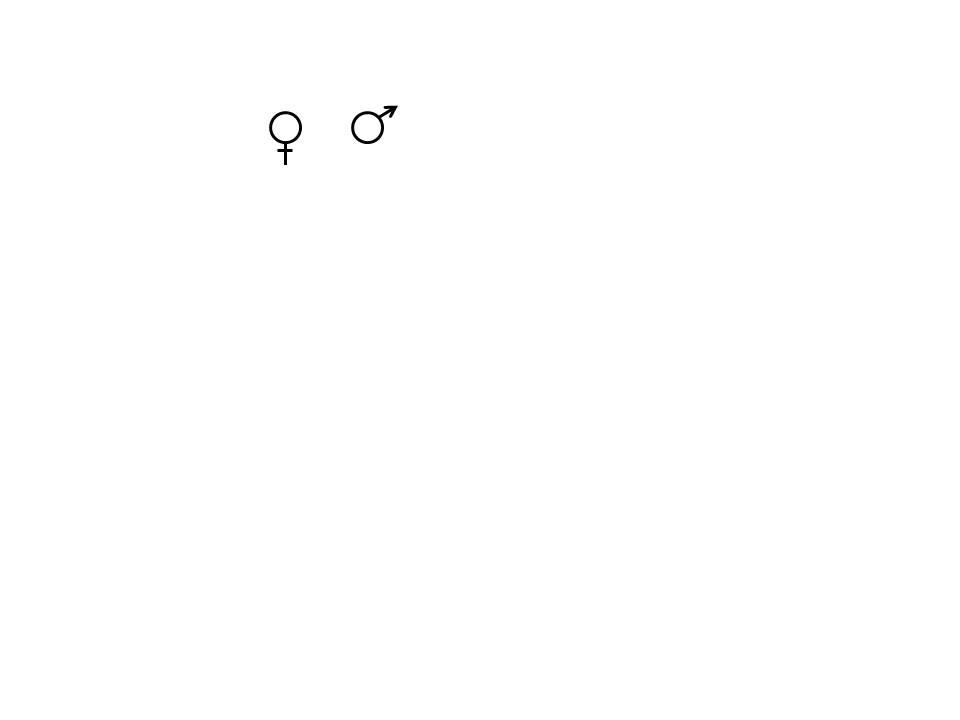 P: ХH Хh ХH У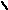 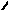 F1 :Ответ: ХH Хh , ХH У. От матери.3. Гены дальтонизма и гемофилии сцеплены и находятся в одной хромосоме. Какие дети могут родиться от брака гемофилика с женщиной, страдающей дальтонизмом, а в остальном имеющей благополучный генотип? Сделайте генетическую запись задачи.Решение: D – нормаd – дальтонизмH – нормаh - гемофилияP: ХHd ХHd ХhD У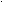 F1 :Ответ: девочка здоровая (носительница гена гемофилии и дальтонизма),мальчик-дальтоник.4. У перца красная окраска плода доминирует над зеленной, а высокий рост стебля - над карликовым. Гены, определяющие окраску плода и высоту стебля, лежат в одной хромосоме, расстояние между их локусами 40 М. Скрещено гетерозиготное по обоим признакам растение с карликовым, имеющим зеленую окраску плода.А) Сколько типов гамет образуется у родительской особи красной окраски с высоким стеблем?Б) Какова вероятность в % появления потомства, имеющего зелёную окраску с карликовым стеблем?В) Какой процент потомков от скрещивания будет дигетерозиготен?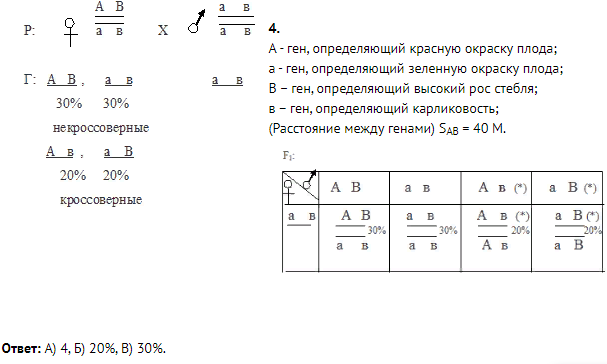 Формулировка задания: подготовьте устное сообщение и презентацию об одном наследственном заболевании из перечня. Работа выполняется в парах. В структуре сообщения и презентации необходимо отразить:Название заболеванияТипизация заболеванияА) геномное / генное / полигенное / хромосомноеБ) аутосомно-доминантное / аутосомно-рецессивное / сцепленное с поломСущность мутации (на клеточном уровне)Клинические проявления заболеванияЧастота встречаемостиДиагностикаИсточники информации.Примерный перечень наследственных заболеваний человекаСиндром ЭнгельманаМуковисцидозСиндром ПирсонаСиндром Дауна, Синдром Клайнфельтера, Синдром Шерешевского-Тернера, Синдром Эдвардса, Синдром «кошачьего крика»Серповидноклеточная анемияНейрофиброматозДальтонизмГемофилияФенилкетонурияЧек-лист для оценки презентацииОцените презентацию по следующим критериям:Шкала перевода баллов в отметку12-11 баллов - «5»10 - 8 баллов - «4»7-6 баллов -«3»Менее 6 баллов или отсутствие работы - «2»Задание ; Подготовить сообщение Тест по теме « Селекция»1. Аутбридинг — это:1)скрещивание между неродственными особями одного вида;2)скрещивание различных видов;3)близкородственное скрещивание;4)нет верного ответа.2. Гибриды, возникающие при скрещивании различных видов:1)отличаются бесплодностью;2)отличаются повышенной плодовитостью;3)дают плодовитое потомство при скрещивании с себе подобными;4)всегда бывают женского пола.3. Центром происхождения культурных растений считаются районы, где:1)обнаружено наибольшее число сортов данного вида;2)обнаружена наибольшая плотность произрастания данного вида;3)данный вид впервые выращен человеком;4)нет верного ответа.4. Многообразие пород кошек является результатом:1)естественного отбора                 2)искусственного отбора3)мутационного процесса            4)модификационной изменчивости5. Особенностью селекции животных является:1)неприменимость методов гибридизации;2) неспосбность к бесполому размножению3) отсутствие мутаций6. основным критерием для установления родства между видами является:1) внешнее сходство2)генетическое сходство3) общие центры происхождения7. Одомашнивание является начальным этапом:а) селекции растений, животных;
б) селекции растений;
в) гибридизации;
г) селекции животных.Тест с выбором одного правильного ответа.Предметом изучения общей биологии является:а) строение и функции организма;б) природные явления;в) закономерности развития и функционирования живых систем;г) строение и функции растений и животных.2. Какой из уровней является высшим уровнем организации жизни?а) биосферный; в) популяционно-видовой;б) биогеоценотический; г) организменный.3. Живые системы считаются открытыми, потому что:а) они построены из тех же химических элементов, что и неживые;б) они обмениваются веществом, энергией и информацией со средой;в) они обладают способностью к адаптации;г) они способны размножаться.4. Какой из уровней жизни является первым надорганизменным?а) биосферный; в) биогеоценотический;б) популяционно-видовой; г) организменный.5. Изучением роли митохондрий в метаболизме занимается наука:а) генетика; в) органическая химия;б) селекция; г) молекулярная биология.6. Какой уровень организации живого служит основным объектом изучения цитологии?а) клеточный; в) биогеоценотический;б) популяционно-видовой; г) биосферный.7. Какая наука изучает многообразие организмов и объединяет их в группы на основе родства?а) морфология; в) экология;б) систематика; г) физиология.8. Клевер красный, занимающий определенный ареал, представляет собой уровень организации живой природы:а) организменный; в) биосферный;б) биогеоценотический; г) популяционно-видовой.9. Изменение структуры хромосом изучают с помощьюметода:а) центрифугирования; в) цитогенетического;б) гибридологического; г) биохимического.10. Какие органоиды клетки можно увидеть в школьный световой микроскоп?а) лизосомы; в) клеточный центр;б) рибосомы; г) хлоропласты.Установите соответствие11. Установите соответствие между характеристикой и уровнем организации, к которому она относится.Задание : Среди приведенных утверждений подчеркните правильные.Ламарк считал, что:виды неизменны;видов на самом деле нет, их придумали для удобства;неизменность видов кажущаяся, просто они меняются очень медленно;эволюционные изменения являются следствием стремления организмов к совершенству;организмы меняются под действием условий внешней среды;возникновение новых признаков есть результат упражнения органов и наследственного закрепления появившихся изменений.Задание : Среди приведенных утверждений подчеркните правильные:Основным материалом эволюционного процесса является: 1) модификационная изменчивость; 2) мутации; 3) комбинативная изменчивость; 4) случайные отклонения в индивидуальном развитии организмов.Задание : Среди приведенных утверждений подчеркните правильные.Дрейф генов может быть следствием:гибели носителей летальной (вызывающей гибель) мутации;гибели части особей популяции в результате стихийного бедствия;гибели части особей популяции в результате действия естественного отбора;случайного сочетания генов потомства в малочисленной популяции;приспособления к условиям среды;разделения единой популяции на разные в результате возникновения изоляции;самооплодотворения.Задание : Заполните таблицуЗадание : Найдите в перечне гомологичные и аналогичные органы и подчеркните их разными цветами.Рука человека, плавник дельфина, ножки бабочки, клешня рака, крыло птицы, крыло стрекозы, щупальца кальмара. Глаз человека, глаз стрекозы, глаз рыбы, глазок эвглены зеленой, глаз птицы, глаз кальмара, глазок клубня картофеляЗакончите заполнение таблицы.Особенностью эволюции человека является то, что на определенном этапе к биологическим факторам эволюции присоединились социальные, которые постепенно стали играть ведущую роль.Рассмотрите внимательно таблицу и впишите в первый столбец названия соответствующих факторов эволюции человека, общий список которых приведен ниже.ФАКТОРЫ ЭВОЛЮЦИИ ЧЕЛОВЕКАФакторы: общение, мутации, прямохождение, наследственность, генетика, миграция, естественный отбор.Критерии оценивания задания:“5” - таблица выполнена в полном объеме“4” - в ходе заполнения таблицы материал отражен не полностью, имеются незначительные неточности, недочеты“3” - в ходе заполнения таблицы материал отражен не полностью, имеются значительные неточности, недочеты“2” - таблица отражает менее 50% материала или не выполненаЗадание : Заполните таблицу, используя приведенный ниже перечень, проставьте цифры в нужные колонки.Название задания: Расчет срока исчерпания природных ресурсовФабула: Развитие человеческого общества невозможно без взаимодействия с природой. До некоторого времени отрицательные последствия хозяйственной и иной деятельности человека компенсировали способностью природных систем к самовосстановлению. Но к середине двадцатого столетия ситуация изменилась: окружающая природная среда уже не в состоянии компенсировать полностью последствия воздействия роста численности людей и расширения производства. Загрязнены вода, воздух, растения, выпадают кислотные дожди, эрозия выводит почвы и сельскохозяйственного оборота, полярные льды тают из-за потепления климата, исчезают многие виды животных и растений, население приобретает хронические заболевания, растёт смертность. Существующие сейчас интенсивность антропогенного воздействия ведёт нашу планету к истощению и деградации.Задание: Оцените срок исчерпания природного ресурса, если известен уровень добычи ресурса в текущем году, а потребление ресурсов в последующие годы будет возрастать с заданной скоростью прироста ежегодного потребления. Какой природный ресурс имеет самый долгий срок исчерпаемости и какой – наименьший?Информация, необходимая для решения:  Таблица 1Для расчета воспользоваться формулой суммы членов ряда геометрической прогрессии ,                                                                  (1)где Q – запас ресурсов, q – годовая добыча ресурса, ТР – прирост потребления ресурса, t – число лет.Логарифмирование выражения для Q дает следующую формулу для расчета срока исчерпания ресурса                                                                        (2) Примеры решения задач1. Определите, какую массу растений сохранит от поедания гусеницами пара синиц при выкармливании 5 птенцов. Вес одного птенца 3 грамма.Решение: определяем вес 5 птенцов: 1 пт – 3гр; 5 птенцов – 15гр Составим цепь питания:растения – гусеницы – синицыСогласно правилу экологической пирамиды – на каждом предыдущем трофическом уровне количество биомассы и энергии, которые запасаются организмами за единицу времени, больше чем на последующем ~ в 10 раз. Отсюда:растения – гусеницы – синицы1500г          150г           15гОтвет: пара синиц, выкармливая своих птенцов, сохраняет 1500 г растений.2. Какая масса растений необходима для существования лисы, массой 8 кг, из которых 70% вода?РешениеОпределяем сухую массу лисы:  8 кг — 100%      х кг — 30%           х=8*30:100=2,4 кгх = 2,4 кгСоставим цепь питания:растения – зайцы – лисаСогласно правилу экологической пирамиды:растения – зайцы – лиса240кг         24кг         2,4кгОтвет: масса растений, необходимая для существования лисы равна 240 кг3. Какая площадь  биоценоза может прокормить одну особь последнего звена в цепи питания: планктон – рыба – тюлень. Сухая биомасса планктона с 1 м2 составляет 600 г в год. Масса тюленя – 300 кг, из которых 60% составляет вода.РешениеОпределяем сухую массу тюленя:  300 кг — 100%х кг — 40%х = 120 кгСоставим цепь питания:планктон – рыба – тюленьСогласно правилу экологической пирамиды:планктон – рыба – тюлень12000кг    1200кг      120кгОпределяем площадь данного биоценоза, если известно, что сухая биомасса планктона с 1 кв.м составляет 600г  = 0,6кг.1 м2 — 0,6 кгх м2 — 12000 кг  планктонах = 20000 м2 = 2 гаОтвет: площадь биоценоза 2 га.4. Определите, сколько лис  может прокормиться на протяжении года на площади 100000 м2 (производительность 1 м2 составляет 300 г), если масса 1 лисы 12 кг. Сколько зайцев при этом будет съедено, если масса зайца 3 кг.Решение:Составим цепь питания:растения – зайцы – лисаСогласно правилу экологической пирамиды:растения – зайцы – лиса1200кг         120кг       12кг Определяем площадь данного биоценоза, если известно, что производительность с 1 м2 составляет 300г  = 0,3кг.1 м2 — 0,3 кгх м2 — 1200 кг  планктона  х=1*1200:0,3=4000м2х = 4000 м2  Определяем количество лис на площади 100000м21 лиса – 4000м2Х лис -   100000м2         х= 1*10000:4000=25 лис Определяем количество съеденных зайцевНа 1 лису массой 12кг приходится 120 кг массы зайцев (масса каждого 3 кг).120:3=40 зайцев.А на 25 лис приходится 25*40=1000 зайцев.Ответ: На площади 100000 м2 на протяжении года может прокормиться 25 лис. При этом будет съедено 1000 зайцев.Примерный перечень вопросов к оцениваемой дискуссииГлобальное потепление: миф или реальность? Что вам известно о данном явлении? Какие факты существования или отсутствия глобального потепления вам известны?Объясните, какие факторы ограничивают распространение жизни в атмосфере, литосфере, гидросфере.Как можно охарактеризовать исторические изменения роли человека в биосфере?В чём состоит ценность охраны биоразнообразия? Что приводит к сокращению биологического разнообразия? Почему для человечества важно не допустить обеднения биоразнообразия?Критерии оценивания:«5» – Активное участие в дискуссии. Высказывание соответствует заданной теме, характеризуется высокой информативностью и оригинальностью, аргументы подкреплены убедительными примерами.«4» - Достаточно активное участие в дискуссии. Допускается незначительное отклонение от темы дискуссии. Высказывание носит отчасти тривиальный, поверхностный характер. Не все аргументы подкреплены примерами.«3» – Пассивное участие в дискуссии. Высказывание характеризуется низкой информативностью, стереотипностью, не отражает полного понимания темы дискуссии. Аргументы сформулированы абстрактно. Примеры отсутствуют.«2» - Пассивное участие в дискуссии. Высказывание не соответствует заданной теме, отсутствуют аргументы в пользу какой-либо точки зрения.ЗАДАНИЕ:Значение атмосферы и озонового слоя Земли.Проанализируйте причины (источники)  загрязнения и последствия для человека, природы. Свой ответ проанализируйте таблицей, составленной по материалам учебника и дополнительной литературы.Задание :На основе федерального классификационного каталога отходов определять класс опасности отходов; агрегатное состояние и физическую форму отходов, образующихся на рабочем месте / на этапах производства, связанные с вашей профессиейЗаполните таблицу:Группы социальных факторов, влияющих на здоровьеКритерии оценивания задания:“5” - таблица выполнена в полном объеме“4” - в ходе заполнения таблицы материал отражен не полностью, имеются незначительные неточности, недочеты“3” - в ходе заполнения таблицы материал отражен не полностью, имеются значительные неточности, недочеты“2” - таблица отражает менее 50% материала или не выполнена1. Факторы неорганической среды, влияющие на жизнь и распространение живых организмов, называют:
а) Абиотическими +
б) Биотическими
в) Антропогенными     2. Виды адаптации организмов:
а) Только морфологические виды
б) Морфологические, этологические, физиологические +
в) Только физиологические виды3. Кто ввел в науку термин «экологическая система»:
а) Геккель
б) Вернадский
в) Тенсли +4. Взаимодействия между популяциями, при которой одна из них подавляет другую без извлечения пользы для себя:
а) Аменсализм +
б) Мутуализм
в) Комменсализм5. Сфера разума:
а) Стратосфера
б) Техносфера
в) Ноосфера +6. Вещества, способствующие разрушению озонового слоя:
а) Тяжелые металлы
б) Фреоны +
в) Неорганические вещества7. Виды природопользования:
а) Государственные и специальные
б) Общие и государственные
в) Общие и специальные +8. Флору Земли составляют:
а) 500 тыс. видов растений +
б) 300 тыс. видов растений
в) 700 тыс. видов растений9. Превращение органических соединений из неорганических за счет энергии света:
а) Гомеостаз
б) Фотопериодизм
в) Фотосинтез +10. Наука, изучающая характер и поведение животных:
а) Зоология
б) Этология +
в) Токсикология11. Автотрофные организмы, способные производить органические вещества из неорганических:
а) Продуценты +
б) Сапрофаги
в) Литотрофы13. Виды, обладающие ограниченными ареалами распространения:
а) Эндемики +
б) Космополиты
в) Убиквисты14. Теорию об увеличении населения в геометрической прогрессии предложил:
а) Вернадский
б) Дарвин
в) Мальтус +15. Тип стоячих вод:
а) Ленточный тип +
б) Реки
в) Ручьи16. Слой атмосферы, расположенный на расстоянии от Земли 9-15 км:
а) Стратосфера
б) Тропосфера +
в) Ионосфера17. Мероприятия по восстановлению нарушенных территорий:
а) Стратификация
б) Рекреация
в) Рекультивация +18. Углекислый газ составляет в атмосфере:
а) 16%
б) 0,03% +
в) 0,1%19. Мониторинг отдельного производства:
а) Прогнозируемый
б) Национальный
в) Локальный +20. К первой категории Красной книги РК отнесены следующие виды животных:
а) Четырехполосый полоз
б) Красный волк, европейская норка, кызылкумский архар +
в) Выхухоль, кулан, желтая цапля21. Инженер, который ввел термин «кислотные дожди»:
а) Смит +
б) Исаченко
в) Вернадский22. Влияние деятельности человека на живые организмы или среду их обитания:
а) Биотические факторы
б) Антропогенные факторы +
в) Ограничивающие факторы23. К автотрофным организмам относятся:
а) Птицы
б) Хищники
в) Растения +24. Совокупность всех растительных организмов:
а) Фауна
б) Флора +
в) Биофауна25. Учение о ноосфере развивал:
а) Докучаев
б) Дарвин
в) Вернадский +26. Сфера разума, высшая стадия развития биосферы, когда разумная человеческая деятельность становится главным определяющим фактором её развития:
а) Экзосфера
б) Ноосфера +
в) Антропосвера27. Каменный уголь:
а) Биогенное вещество +
б) Радиоактивное вещество
в) Косное вещество28. Загрязнители атмосферы по агрегатному состоянию делятся на:
а) Химические и физические
б) Горячие и холодные
в) Газообразные, жидкие и твердые вещества +29. В каком году экология основалась как наука:
а) 1860 +
б) 1890
в) 196030. Виды, широко распространенные на планете:
а) Эндемики
б) Космополиты +
в) УбиквистыУровень подготовки оценивается в баллах (оценках).Подготовьте устное сообщение в котором необходимо отразить:Биотехнологии в сельском хозяйстве;Биотехнология и растениеводство;Борьба с вредителями;Влияние ГМО;Как повысить урожайность;Разработка биопрепаратов;  кормовых добавок;ЭкоВсе.Задание : Составить кейс на анализ информации о развитии промышленной биотехнологийЗадание: Составить глоссарий:Биобезопасность — состояние защищенности человека, общества, цивилизации и окружающей среды от вредного, опасного для жизни и здоровья человека воздействия токсических и аллергенных биологических веществ и соединений, содержащихся в природных или генно-инженерно-модифицированных биологических объектах и полученных из них продуктах.Биогаз — газ, образующийся в результате анаэробного брожения субстрата, состоит в основном из метана (до 60 %), углекислого газа (35—40 %) и незначительного количества других газов: сероводорода, водорода (до 2 %).Биологический контроль за посевами — система мониторинга показателей биологических процессов растений в онтогенезе, коррелирующих с ходом формирования урожая посевами в конкретных условиях выращивания.Биологическая питательная ценность белков — показатель, выражающий сбалансированность белка по содержанию незаменимых аминокислот.Биомасса — общая масса особей одного вида, группы видов или со-общества в целом на единицу поверхности или объема местообитания.Биоценоз — совокупность растений, животных и микроорганизмов, населяющих данный участок суши — объем воды и воздуха, и характеризующихся определенными отношениями между собой и приспособленностью к условиям окружающей среды.Генетический риск — возможность проявления непредсказуемых, опасных для здоровья и жизни человека и для окружающей среды наследственных изменений генома и качества организма.Гетерозис — повышение жизнеспособности гибридов первого поколение в результате скрещивания исходных родительских форм, отличающихся между собой по ряду признаков и свойств.Клонирование — получение генетически идентичных клеток органов популяций.In vitro — выращивание живого материала «в стекле», на искусственных питательных средах, в стерильных условиях.In vivo — выращивание живого материала в естественных условиях.LD50 — смертельная концентрация (летальная доза), вызывающая гибель 50 % опытных организмов.Защита кейса является рубежным контролем по пятому разделу “Биология в жизни”, необходимо подготовить устное сообщение по результатам решения кейса с подготовкой презентаций.Критерии оценивания устного сообщения:Оцените презентацию по следующим критериям:Шкала перевода баллов в отметку17-15 баллов - «5»14 - 9 баллов - «4»8-6 баллов -«3»Менее 6 баллов или отсутствие работы - «2»В заданиях 1-15 выберите один правильный ответ:1. ХИМИЧЕСКУЮ ОСНОВУ ХРОМОСОМЫ СОСТАВЛЯЕТ МОЛЕКУЛА 1) дезоксирибонуклеиновой кислоты2) рибонуклеиновой кислоты3) липида4) полисахарида2. УДАЛЕНИЕ ДИМЕРОВ ТИМИНА В МОЛЕКУЛЕ ДНК ПРОИСХОДИТ В ПРОЦЕССЕ1) трансверсии2) репарации3) репликации4) трансформации3. ДЛЯ ОБРАЗОВАНИЯ ЛИПИДНОГО БИСЛОЯ ВАЖНЫ ВЗАИМОДЕЙСТВИЯ МЕЖДУ МОЛЕКУЛАМИ ЛИПИДОВ:1) водородные и ионные 2) ионные и ковалентные3) ковалентные и гидрофобные4) только гидрофобные4. УДАЛЕНИЕ ДИМЕРОВ ТИМИНА В МОЛЕКУЛЕ ДНК ПРОИСХОДИТ В ПРОЦЕССЕ1) репарации2) трансформации3) трансверсии4) репликации5. ДЛЯ КЛЕТОК РАСТЕНИЙ НЕ ХАРАКТЕРЕН СИНТЕЗ1) аминокислот2) нуклеотидов3) гликогена4) фосфолипидов6. В ПРОФАЗЕ МИТОЗА ДЛИНА ХРОМОСОМЫ УМЕНЬШАЕТСЯ ЗА СЧЕТ1) транскрипции2) редупликации3) денатурации4) спирализации7. БЛАГОДАРЯ КОНЬЮГАЦИИ И КРОССИНГОВЕРУ ПРОИСХОДИТ1) увеличение числа хромосом вдвое2) обмен генетической информацией между гомологичными хромосомами3) уменьшение числа хромосом вдвое4) увеличение числа гамет8. ПОЛИПЕПТИДНЫЕ ЦЕПИ СИНТЕЗИРУЮТСЯ НА РИБОСОМАХ, НАХОДЯЩИХСЯ:1) в цитозоле и модифицируются также в цитозоле2) в цитозоле, затем модифицируются в аппарате Гольджи3) на мембране эндоплазматического ретикулума, затем модифицируются в аппарате Гольджи4) в цитозоле, затем модифицируются в люмене лизосомы9. ИНТРОНЫ ВСТРЕЧАЮТСЯ В ГЕНАХ1) только эукариот   архебактерий 2) эукариот и эубактерий 3) эубактерий и архебактерий   4) архебактерий и эукариот10. ВСЕ РЕАКЦИИ СИНТЕЗА ОРГАНИЧЕСКИХ ВЕЩЕСТВ В КЛЕТКЕ ПРОИСХОДЯТ1) образованием молекул АТФ2) с освобождением энергии3) расщеплением веществ4) использованием энергии11. ИЗ ОДНОЙ МОЛЕКУЛЫ НУКЛЕИНОВОЙ КИСЛОТЫ В СОЕДИНЕНИИ С БЕЛКАМИ СОСТОИТ1) митохондрия2) хромосома3) ген4) хлоропласт12. ДОЧЕРНИЕ ХРОМАТИДЫ СТАНОВЯТСЯ САМОСТОЯТЕЛЬНЫМИ ХРОМОСОМАМИ ПОСЛЕ1) спаривания гомологичных хроматид2) обмена участками между гомологичными хромосомами3) разделения соединяющей их центромеры4) выстраивания хромосом в экваториальной плоскости клетки13. ГЕНЕТИЧЕСКИЙ КОД – ЭТО:1) набор клеточных генов2) нуклеотидная последовательность гена3) генетическая экспрессия4) система записи генетической информации14. В КАКИХ ИЗ ПЕРЕЧИСЛЕННЫХ ОРГАНЕЛЛ САМАЯ ВЫСОКАЯ КОНЦЕНТРАЦИЯ Са2+1) ядре2) митохондриях3) цитоплазме4) аппарате Гольджи15. КАКИЕ ИЗ ПЕРЕЧИСЛЕННЫХ НИЖЕ СТРУКТУР КЛЕТКИ НЕ ИМЕЮТ МЕМБРАНЫ1) лизосомы2) хлоропласты3) ядрышки4) аппарат ГольджиЭталоны ответовВ заданиях 16-25 выберите несколько правильных ответов или установите соответствие или последовательность:16. ВОССТАНОВИТЕ В ИСТОРИЧЕСКОМ ПЛАНЕ ПОСЛЕДОВАТЕЛЬНОСТЬ ЭТАПОВ ВОЗДЕЙСТВИЯ ЧЕЛОВЕКА НА БИОСФЕРУ:1) усиление влияния на природу с коренным преобразованием части экосистем;2) изменение экосистем через пастьбу скота, ускорение роста трав путем их выжигания и т. п.;3) глобальное изменение всех экологических компонентов в целом в связи с неограниченной интенсификацией хозяйства;4) сверхинтенсивная охота без резкого изменения экосистем в период становления человечества;5) воздействие людей на биосферу лишь как обычных биологических видов.17. ВЫБЕРИТЕ ПРОЦЕССЫ, ПРОТЕКАЮЩИЕ В ПРОФАЗЕ ПЕРВОГО ДЕЛЕНИЯ МЕЙОЗА1) обмен участками хромосом2) набор хромосом и число молекул ДНК в клетке – 4n4c3) деление центромер хромосом4) формирование веретена деления5) выстраивание хромосом по экватору клетки18. КАКИЕ ПРОЦЕССЫ ПРОИСХОДЯТ В КЛЕТКЕ В ПЕРИОД ИНТЕРФАЗЫ?     	1) спирализация хромосом2) редупликация молекул ДНК3) растворение ядерной оболочки4) синтез белков в цитоплазме5) синтез иРНК в ядре19. МАЛЫЕ КРУГОВОРОТЫ УГЛЕРОДА В БИОСФЕРЕ МОГУТ ОСУЩЕСТВЛЯТЬСЯ СЛЕДУЮЩИМ ПУТЕМ:1) углекислый газ выделяется в атмосферу в процессе фотосинтеза в дневное время, а в ночное время его часть поглощается растениями из среды;2) углекислый газ поглощается из атмосферы в процессе фотосинтеза в дневное время, а в ночное время его часть выделяется растениями в среду;3) углекислый газ атмосферы поглощается в процессе фотосинтеза с образованием органических веществ, а с гибелью растений и животных происходит окисление органических веществ с выделением углекислого газа;4) углекислый газ атмосферы поглощается в процессе фотосинтеза, а при дыхании выделяется в атмосферу;5) углекислый газ атмосферы поглощается в процессе фотосинтеза, а при сжигании органических веществ выделяется в атмосферу.20. УКАЖИТЕ ПОСЛЕДОВАТЕЛЬНОСТЬ ФАЗ ОПЛОДОТВОРЕНИЯ.1) слияние гамет, или сингамий2) дистантное взаимодействие и сближение гамет3) контактное взаимодействие гамет и активация яйцеклетки21. УСТАНОВИТЕ ПОСЛЕДОВАТЕЛЬНОСТЬ СТАДИЙ ИНДИВИДУАЛЬНОГО РАЗВИТИЯ ЧЕЛОВЕКА, НАЧИНАЯ ОТ ЗИГОТЫ.1) формирование четырехкамерного сердца2) образование бластомеров3) формирование нервной системы4) формирование мезодермы5) образование двухслойного зародыша22. ВЫБЕРИТЕ ТРИ ФУНКЦИИ ПЛАЗМАТИЧЕСКОЙ МЕМБРАНЫ1) обеспечивает поступление в клетку ионов и мелких молекул2) обеспечивает передвижение веществ в клетке3) отграничивает цитоплазму от окружающей среды4) участвует в поглощении веществ клеткой5) придает клетке жесткую форму6) служит матрицей для синтеза иРНК23. ВЫБЕРИТЕ ДВА ПРИЗНАКА НЕ ПОДХОДЯЩИЕ ДЛЯ ОПИСАНИЯ ТРАНСКРИПЦИИ У ЭУКАРИОТ1) образование полинуклеотидной цепи2) соединяются нуклеотиды, содержащие дезоксирибозу3) матрицей служит молекула ДНК4) происходит в ядре5) удвоение молекулы ДНК24. УСТАНОВИТЕ ПОСЛЕДОВАТЕЛЬНОСТЬ ПРОЦЕССОВ ЭМБРИОНАЛЬНОГО РАЗВИТИЯ ПОЗВОНОЧНЫХ ЖИВОТНЫХ:1) закладка зачаточных органов зародыша2) направленные перемещения клеток и их дифференцировка3) развитие нервной пластинки4) слияние яйцеклетки и сперматозоида и образование зиготы5) формирование многоклеточного однослойного зародыша25. УПОРЯДОЧИТЕ ИСКОПАЕМЫЕ ФОРМЫ ЧЕЛОВЕКА ПО ВРЕМЕНИ СУЩЕСТВОВАНИЯ, НАЧИНАЯ С САМОЙ ДРЕВНЕЙ ФОРМЫ:1) Человек умелый2) Кроманьонцы3) Неандертальцы4) Человек прямоходящий5) АвстралопитекЭталоны ответовВ заданиях 26-30 решите задачи:Задание 26. Задача № 1. Определите, какая окраска цветков будет у растений гороха, полученных от самоопыления гомозиготных родительских форм с красными и с белыми цветками, а также от их скрещивания между собой.0 Решение. Обе родительские формы гомозиготны, поэтому запись скрещиваний будет следующей: – от самоопыления: 1) Р: АА × АА; 2) P: аа × аа; – от перекрестного опыления: Р: АА × аа. Гомозиготные формы дают единственный тип гамет, и поэтому при их слиянии будет получен единственный тип потомков: 1) F1 все AA; 2) F1 все аа;3) F1 все Aa. Ответ. 1. Красноцветковые гомозиготные растения дают только формы с красными цветками. 2. Все потомки растений с белыми цветками будут белоцветковыми (они всегда гомозиготны). 3. Все растения от скрещивания красноцветковых гомозиготных с белоцветковыми будут красноцветковыми (доминантный фенотип), но гетерозиготными по генотипу.Задание 27. Задача № 2. На ребенка с I группой крови в роддоме претендуют две родительские пары: – 1 пара: мать с I, отец с IV группой крови; – 2 пара: мать со II, отец с III группой крови. Какой паре принадлежит ребенок? Решение. Ребенок с I гр. крови по генотипу – I°I°. Такое сочетание аллелей возможно только в случае, если гаметы и отца, и матери будут содержать аллели I°. Следовательно, эта комбинация генов могла осуществиться только при зачатии ребенка в случае второй пары, когда мать и отец гетерозиготы. Запишем схему скрещивания: Р: I A I° ♀×I B I° ♂; G♀: 0,5I A + 0,5I°; G♂: 0,5I B + 0,5I°; => F1: 0,25 I°I°. Очевидно, что первая супружеская пара претендовать на этого ребенка не может, т. к. у нее могут быть дети только со II и III группами крови: Р: I°I° ♀ × I A I B♂; F1: 50% IA I° и 50%IB I° (у детей II и III гр. крови соотв.). Ответ. Ребенок принадлежит второй паре супругов.Задание 28. Задача № 3. Определите средний размер листочков у белого клевера, полученного от скрещивания геторозиготных растений с листочками 10 и 7 мм соответственно. Решение. Определяем генотипы и записываем скрещивание: Р: V ba v × V by v; определяем гаметы: G♀: 0,5V ba + 0,5v; G♂: 0,5V bу + 0,5v; получаем потомков: F1: 0,25V baV by; 0,25V ba v; 0,25 V by v; 0,25vv. Ответ. Получено 4 типа фенотипов и генотипов в равных соотношениях. Из них для первого будет характерна сверхдоминантность (средний размер листочков 18 мм). Задание 29. Задача № 4. Проанализируйте характер передачи рецессивного, частично сцепленного с полом, наследственного заболевания от матери к потомкам. Решение. P:♀X аX а ♂X AY A больна F1: ♀X AX а ♂ X aY A F2:♀X AX а ; ♀X аX а ;♂ X AY A ; ♂X aY A больна Ответ. Болезнь передается от матери через детей и проявляется только у внучек.Задание 30. Из элементов сообщества (полевка, зерно злаков, филин, хорек) составьте пищевую цепь и на основании правила экологической пирамиды определите, сколько нужно зерна, чтобы в лесу вырос один филин массой 2,5 кг.Ответ: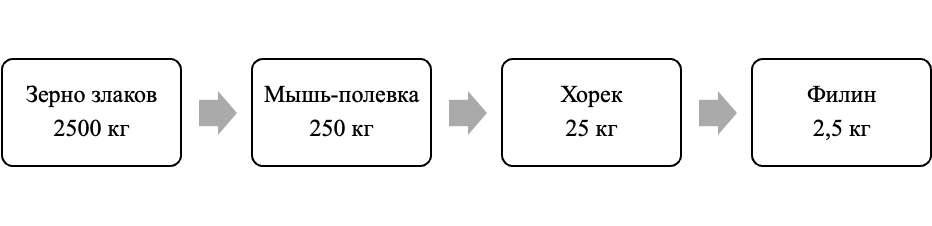 В итоговой работе представлены задания, относящиеся к трем уровням сложности: “низкий”, “средний”, “высокий”. В зависимости от типа и трудности задания его выполнение оценивается разным числом баллов. Выполнение каждого задания “низкого” уровня сложности оценивается 1 баллом. За выполнение заданий “среднего” уровня сложности в зависимости от полноты и правильности ответа присваивается до 2 баллов. К заданию “высокого” уровня сложности относится решение ситуационных задач. За выполнение заданий “высокого” уровня в зависимости от полноты и правильности ответа присваивается до 3-х баллов.Задания “низкого” и “среднего” уровней сложности проверяются автоматически. Ответы на задания “высокого” уровня проверяются в ручном режиме.Распределение заданий по уровням сложности представлено в следующей таблице:Критерии оценивания итоговой письменной работы:№ Модуль/Раздел/ТемаРезультат обученияТипы оценочных мероприятийРаздел 1.   Клетка – структурно-функциональная единица живогоРаздел 1.   Клетка – структурно-функциональная единица живогоХарактеризовать структурно-функциональную организацию клетки на основе наблюденияКонтрольная работа “Молекулярный уровень организации живого”1.Биология как наука.Описывать методы исследования на молекулярном и клеточном уровне Заполнение таблицы с описанием методов микроскопирования с их достоинствами и недостатками2.Общая характеристика жизниХарактеризовать уровни живой материиОписывать методы исследования на молекулярном и клеточном уровнеЗаполнение таблицы «Вклад ученых в развитие биологии»3.Биологически важные химические соединенияХарактеризовать строение и свойства основных биомолекулПроводить наблюдение изменений функционирования биополимеров Фронтальный опросПодготовка устных сообщений с презентацией4.ПР 1  “Определение витамина С в продуктах питания”«Гидрофильно-гидрофобные свойства липидов»Экспериментально определить содержание витами «»С» в аскорбиновой кислотеПрактическая работа5.Структурно-функциональная организация клетокРазличать существенные признаки строения клеток организмов разных царств живой природыПроводить наблюдение клеточных структур и их изменений с помощью микроскопа1. Оцениваемая дискуссия по вопросам лекции2. Разработка ментальной карты по классификации клеток и их строению на про- и эукариотических и по царствам в мини группах3. Выполнение и защита лабораторных работ:«Строение клетки (растения, животные, грибы) и клеточные включения (крахмал, каротиноиды, хлоропласты, хромопласты)»,«Проницаемость мембраны (плазмолиз, деплазмолиз)»6.ПР 2Вирусные и бактериальные заболеванияОбобщить принципы использования лекарственных веществ и  особенности применения антибиотиков. Представление устных сообщений с презентацией, подготовленных по перечню источников, рекомендованных преподавателемПрактическая работа(Представление устных сообщений с презентацией, подготовленных по перечню источников, рекомендованных преподавателем)7.Строение прокариотической и эукариотической клетки.Различать существенные признаки строения клеток организмов разных царств живой природыПроводить наблюдение клеточных структур и их изменений с помощью микроскопа1. Заполнить таблицу «Органические вещества и их значение»2. Разработка ментальной карты по классификации клеток и их строению на про- и эукариотических и по царствам в мини группах3. Выполнение и защита лабораторных работ:«Строение клетки (растения, животные, грибы) и клеточные включения (крахмал, каротиноиды, хлоропласты, хромопласты)»,«Проницаемость мембраны (плазмолиз, деплазмолиз)»8.Структурно-функциональные факторы наследственностиРазличать существенные признаки строения клеток организмов разных царств живой природы. Определять последовательность нуклеотидов ДНК и РНК1. Фронтальный опрос2. Разработка глоссария3. Запонить таблицу «Нуклеиновые кислоты»9ПР 3 Решение задачРешение задач10Обмен веществ и превращение энергии в клеткеОписывать основные энергетические и пластические процессы клетки (обмен веществ, хемо-, фотосинтез)1. Фронтальный опрос2. Заполнение сравнительной таблицы характеристик типов обмена веществ11Жизненный цикл клетки. Митоз. МейозХарактеризовать жизненный цикл клетки1. Обсуждение по вопросам лекции2. Разработка ленты времени жизненного цикла12Контрольная работаКонтрольная работаРаздел 2. Строение и функции организмаРаздел 2. Строение и функции организмаПрогнозировать возникновение признаков в ходе индивидуального развития и размножения организмовКонтрольная работа “Строение и функции организма”13.Строение организмаОписывать строение и взаимосвязь частей многоклеточного организма1. Оцениваемая дискуссия2. Разработка ментальной карты тканей, органов и систем органов организмов (растения, животные, человек) с краткой характеристикой их функций3. Подготовка и представление устных сообщений с презентацией (иммунитет, инфекционные заболевания, эпидемии, вакцинация)14ПР 4 Представление устных сообщений с презентацией15.Формы размножения организмовХарактеризовать способы размножения1. Фронтальный опрос2. Заполнение таблицы с краткой характеристикой и примерами форм размножения организмов16.Онтогенез растений, животных и человекаОписывать стадии онтогенеза животных и человекаОписывать стадии онтогенеза растений разных отделов1. Разработка ленты времени с характеристикой этапов онтогенеза отдельной группой животных и человека по микрогруппам2. Тест/опрос3. Составление жизненных циклов растений по отделам (моховидные, хвощевидные, папоротниковидные, голосеменные, покрытосеменные17ПР 5 Выявление признаков сходства18Основные понятия генетики  Описывать закономерности наследственности и изменчивости1. Разработка глоссария2. Тест19.Закономерности наследованияОписывать закономерности наследственности и изменчивостиОпределять вероятность возникновения наследственных признаков при моно-, ди-, полигибридном и анализирующем скрещивании1. Фронтальный опрос2. Тест по вопросам лекции3. Решение задач на определение вероятности возникновения наследственных признаков при моно-, ди-, полигибридном и анализирующем скрещивании, составление генотипических схем скрещивания20.ПР. 6  Составление генотипических схем скрещиванияОпределение вероятности возникновения наследственных признаков при моно-, ди-, полигибридном и анализирующем скрещиванииРешение задач21.Взаимодействие геновОписывать закономерности наследственности и изменчивостиОпределять вероятность возникновения наследственных признаков при различных взаимодействиях генов1. Тест2. Разработка глоссария3. Решение задач на определение вероятности возникновения наследственных признаков при различных типах взаимодействия генов, составление генотипических схем скрещивания22.ПР  7  Решение задачОпределение вероятности возникновения наследственных признаков при различных типах взаимодействия геновРешение задач23.Сцепленное наследование признаковОписывать закономерности наследственности и изменчивостиОпределять вероятность возникновения наследственных признаков при сцепленном наследовании1. Тест2. Разработка глоссария3. Решение задач на определение вероятности возникновения наследственных признаков при сцепленном наследовании, составление генотипических схем скрещивания24Генетика полаОписывать закономерности наследственности и изменчивостиОпределять возможное возникновение наследственных признаков1. Тест2. Разработка глоссария3. Решение задач на определение вероятности возникновения наследственных признаков, сцепленных с полом, составление генотипических схем скрещивания25Генетика человекаОписывать закономерности наследственности и изменчивостиОпределять возможное возникновение наследственных признаков1. Тест2. Разработка глоссария3. Решение задач на определение вероятности возникновения наследственных признаков, используя методы генетики человека, составление генотипических схем скрещивания4. Подготовка устных сообщений с презентацией о наследственных заболеваниях человека26.Закономерности изменчивостиОписывать закономерности наследственности и изменчивостиОпределять вероятность возникновения наследственных признаков при моно-, ди-, полигибридном и анализирующем скрещивании1. Фронтальный опрос2. Тест по вопросам лекции3. Решение задач на определение вероятности возникновения наследственных признаков при моно-, ди-, полигибридном и анализирующем скрещивании, составление генотипических схем скрещивания27Селекция организмовОписывать закономерности наследственности и изменчивостиОпределять возможное возникновение наследственных признаков1. Тест2. Разработка глоссария3. Решение задач на определение возможного возникновения наследственных признаков по селекции, составление генотипических схем скрещивания28.Контрольная работаСтроение и функции организмаКонтрольная работаРаздел 3. Теория эволюцииРаздел 3. Теория эволюцииАргументировать необходимость сохранения многообразия организмов с целью бережного отношения к окружающей средеКонтрольная работа “Теоретические аспекты эволюции жизни на Земле”29.История эволюционного учения. 1. Характеризовать предпосылки и движущие силы возникновения многообразия видов2. Характеризовать предпосылки и движущие силы возникновения многообразия видов1. Фронтальный опрос2. Разработка ленты времени развития эволюционного учения3. Составление глоссария30МикроэволюцияХарактеризовать предпосылки и движущие силы возникновения многообразия видов1. Фронтальный опрос2. Составление глоссария31Макроэволюция. Характеризовать предпосылки и движущие силы возникновения многообразия видов1. Оцениваемая дискуссия2. Разработка глоссария терминов32Возникновение и развитие жизни на Земле1. Характеризовать предпосылки и движущие силы возникновения многообразия видов1. Оцениваемая дискуссия2. Разработка глоссария терминов3. Фронтальный опрос4. Подготовка и представление устного сообщения и ленты времени возникновения и развития животного и растительного мира33ПР. 8 Лента времени1. Характеризовать предпосылки и движущие силы возникновения многообразия видов1. Оцениваемая дискуссия2. Разработка глоссария терминов3. Фронтальный опрос4. Подготовка и представление устного сообщения и ленты времени возникновения и развития животного и растительного мира34.Происхождение человека – антропогенезХарактеризовать предпосылки и движущие силы возникновения многообразия видов1. Фронтальный опрос2. Разработка лент времени и ментальных карт на выбор:“Эволюция современного человека”, “Время и пути расселения человека по планете”, “Влияние географической среды на морфологию и физиологию человека”, “Человеческие расы”, обсуждение35ПР. 9  Составить ленту времениВремя и пути расселения человека по планете. Приспособленность человека к разным условиям среды. Влияние географической среды на морфологию и физиологию человека1. Фронтальный опрос2. Разработка лент времени и ментальных карт на выбор:“Эволюция современного человека”, “Время и пути расселения человека по планете”, “Влияние географической среды на морфологию и физиологию человека”, “Человеческие расы”, обсуждение36Контрольная работаТеоретические аспекты эволюции жизни на ЗемлеРаздел 4. ЭкологияРаздел 4. ЭкологияАргументировать необходимость сохранения многообразия организмов с целью бережного отношения к окружающей средеКонтрольная работа “Теоретические аспекты экологии”37.Экологические факторы и среды жизни Описывать связь между организмом и средой его обитанияТест по экологическим факторам и средам жизни организмов38.Популяция, сообщества, экосистемыОписывать связь между организмом и средой его обитанияУстанавливать связь структуры и свойств экосистем1. Схемы круговорота веществ, используя материалы лекции2. Практико-ориентированные расчетные задания по переносу вещества и энергии в экосистемах с составление трофических цепей и пирамид биомассы и энергии39.ПР. 4  Трофические цепи и сетиОсновные показатели экосистемы. Биомасса и продукция. Экологические пирамиды чисел, биомассы и энергии. Правило пирамиды энергии.Решение практико-ориентированных расчетных заданий по переносу вещества и энергии в экосистемах с составление трофических цепей и пирамид биомассы и энергии40.Биосфера -    глобальная экологическая системаОписывать связь между организмом и средой его обитанияУстанавливать связь между структурами биосферы1. Перечень вопросов к оцениваемой дискуссии2. Вопросы для теста3. Практико-ориентированные расчетные задачи на определение площади насаждений для снижения концентрации углекислого газа в атмосфере своего региона проживания41ПР. 11  Решение расчетных задачОпределение площади насаждений для снижения концентрации углекислого газа в атмосфереРешение практико-ориентированных расчетных задач 42.Влияние антропогенных факторов на биосферуОписывать глобальные и региональные экологические проблемы и пути их минимизацииПредлагать способы действия по безопасному поведению и снижению влияния человека на природную средуВыбирать меры для сохранения биоразнообразия1. Вопросы для теста2. Практико-ориентированные расчетные задания по сохранению природных ресурсов своего региона проживания43.ПР. 5  Отходы производстваНа основе федерального классификационного каталога отходов определять класс опасности отходов; агрегатное состояние и физическую форму отходов, образующихся на рабочем месте / на этапах производства, связанные с определенной профессией/специальностью44.Влияние социально-экологических факторов на здоровье человекаИнтерпретировать результаты проведенного биоэкологического эксперимента с использованием количественных методов1. Перечень вопросов к оцениваемой дискуссии2. Задания практических работ3. Отчет по лабораторной работе45.ПР 6. Влияние абиотических факторов на человека (низкие и высокие температуры)Изучение механизмов адаптации организма человека к низким и высоким температурам и объяснение полученных результатов и формулирование выводов (письменно) с использованием научных понятий, теорий и законовобозначения, формулы для нахождения силы тока, напряжения, сопротивления проводника.46.Контрольная работаТеоретические аспекты экологииРаздел 5. Биология в жизниРаздел 5. Биология в жизниАнализировать этические аспекты современных исследований в области биотехнологии и генетических технологийПредставление результатов решения кейсов (выступление с презентацией)47Биотехнологии в жизни каждогоАнализировать этические аспекты современных исследований в области биотехнологии и генетических технологийВыполнение кейса на анализ информации о научных достижениях в области генетических технологий, клеточной инженерии, пищевых биотехнологий48ПР.7  Научные достижения в области генетических технологийКейсы на анализ информации о научных достижениях в области генетических технологий, клеточной инженерии, пищевых биотехнологий. Защита кейса: представление результатов решения кейсов (выступление с презентацией)49.Биотехнологии в промышленностиАнализировать этические аспекты современных исследований в области биотехнологии и генетических технологийВыполнение кейса на анализ информации о развитии промышленной биотехнологий50.Биотехнологии и технические системыРазвитие биотехнологий с применением технических систем (биоинженерия, биоинформатика, бионика) и их применение в жизни человека, .51.ПР 8 Социально-этические аспекты  биотехнологийЭтические аспекты развития биотехнологий и применение их в жизни человека, поиск и анализ информации из различных источников( научная и учебно-научная литература, средства массовой информации, сеть Интернет и другие)Кейсы на анализ информации об этических аспектах развития биотехнологий (по группам)52.Основные методы биоэкологических исследованийНаучный метод. Методы биоэкологических исследований: полевые, лабораторные, экспериментальные. Мониторинг окружающей среды: локальный, региональный и глобальный. Методы поиска, анализа и обработки информации о проекте в различных источниках.53.ПР. 9 Биоэкологический экспериментОценка качества атмосферного воздуха;Оценка качества почв методом фитотестирования;Оценка качества вод поверхностных водоемов по органолептическим свойствам;Влияние ПАВ на рост и развитие семян высших растений;Влияние солевого загрязнения на рост и развитие семян высших растений54.Промежуточная аттестацияЗачетРаздел 1.   Клетка – структурно-функциональная единица живогоХарактеризовать структурно-функциональную организацию клетки на основе наблюденияКонтрольная работа “Молекулярный уровень организации живого”1.,2  Название темыБиология как наука. Общая характеристика жизниБиология как наука. Общая характеристика жизниРезультат обученияОписывать методы исследования на молекулярном и клеточном уровнеОписывать методы исследования на молекулярном и клеточном уровнеОбщие компетенцииОК 02ОК 02УченыйЕго вклад в развитие биологииГиппократУ каждой болезни есть естественные причины, до сих пор дают клятву Гиппократа, обещая не оставлять человека без медицинской помощиАристотельВпервые обобщил биологические знания, разработал систематику животных, многие его труды были посвящены происхождению жизниГаленИзучал строение млекопитающих, заложил основы анатомии человекаЛеонардо да ВинчиОписал многие растения, изучал строение человеческого тела, работу сердца, зрительную функциюКарл ЛиннейПредложил систему классификации живой природы и ввел двойную (бинарную) номенклатуру для наименования видов3. Название темыБиологически важные химические соединенияРезультат обученияРазличать существенные признаки строения клеток организмов разных царств живой природыПроводить наблюдение клеточных структур и их изменений с помощью микроскопаОбщие компетенцииОК 01, ОК 02, ОК 04, ПК 1.25. Название темыСтруктурно-функциональная организация клетокРезультат обученияРазличать существенные признаки строения клеток организмов разных царств живой природыПроводить наблюдение клеточных структур и их изменений с помощью микроскопаОбщие компетенцииОК – 1, ОК – 2,  ОК - 43 балла2 балла1 баллСодержаниеИнформация представлена в полном объемеИнформация представлена, но имеются неточностиИнформация представлена частичноГрафическое оформление картыМногоступенчатая карта с добавлением картинок, знаков. Использование разных цветов на определенных ветвях.Многоступенчатая картаПростой «паучок»Лексико-грамматическое оформлениеКарта не содержит ошибок и опечатокКарта не содержит грубых грамматических ошибок или опечаток, которые бы отвлекали внимание читателя от содержанияКарта содержит так много грубых грамматических ошибок и опечаток, что ее содержание трудно воспринимается6. Название темыПР1   Вирусные и бактериальные заболеванияРезультат обученияОбобщить принципы использования лекарственных веществ и  особенности применения антибиотиков. Представление устных сообщений с презентацией, подготовленных по перечню источников, рекомендованных преподавателемОбщие компетенцииОК – 1       ОК – 2             ОК – 4              ПК 2.2№Элементы содержанияНаличиеОтсутствие1Титульный слайд2 Название заболевания3Дана полная типизация заболевания4Возбудитель5Способы распространения6Описаны клинические проявления заболевания7Указана частота встречаемость8Описана диагностика9Указаны источники информации10Соблюдение единого стиля презентации11Материал был интересен12Материал был полезен 7. Название темыСтроение прокариотической и эукариотической клеткиРезультат обученияРазличать существенные признаки строения клеток организмов разных царств живой природы. Общие компетенцииОК – 1          ОК – 2               ОК - 48. Название темыСтруктурно-функциональные факторы наследственностиРезультат обученияРазличать существенные признаки строения клеток организмов разных царств живой природы. Определять последовательность нуклеотидов ДНК и РНКОбщие компетенцииОК – 1,  ОК – 2ДНК                ХромасомыКомплементарность          Центромера               Ген                       Кариотип                  Правило ЧаргаффаГомологичные хромосомыРедупликация           Диплоидный набор хромосом                   Транскрипция          Гаплоидный набор хромосомРНК                      5. Название темыПР 2  Решение задачРезультат обученияОпределять последовательность нуклеотидов ДНК и РНКОбщие компетенцииОК – 1, ОК – 2 ,  ПК 2.1.10. Название темыОбмен веществ и превращение энергии в клеткеРезультат обученияОписывать основные энергетические и пластические процессы клетки (обмен веществ, хемо-, фотосинтез)Общие компетенцииОК – 1,  ОК – 2Процес-сыЭтапыМесто протеканияУсло-вияпроте-канияУчаствую-щиевеществаСутьпротекающих процессовРезультатБиосинтезбелкаТранскрипция(переписыва-ние)В хромосомах на молекулах ДНК по принципу матричного синтезаФерменты, АТФФерменты, АТФ, ДНК, нуклеотиды и-РНКИнформация с гена ДНК переписывается на и-РНКи-РНК, несущая информацию одного гена, она перемещается из ядра к месту синтеза белка - рибосомамБиосинтезбелкаТрансляция(передача)В цитоплазме или эндоплазматической сети на рибосомахФерменты, АТФАТФ, ферменты, р-РНК, и-РНК,т-РНК, аминокислотыСборка полипептидной цепи белка на рибосомеМолекула белкаФотосинтезСветоваяНа внутренней мембране хлоропласта – гранахСветХлорофилл, вода, молекулы – переносчики, ферменты, АДФ, фосфорная кислотаПреобразование и накопление энергии солнечного света в макроэргических связях АТФ (АДФ + Ф = АТФ); происходит фотолиз (разложение) воды на молекулярный кислород и ионы водородаМолекулы АТФ и выделяется молекулярный кислород О2ФотосинтезТемноваяВ пространстве между гранами хлоропласта – стромеСвет не требуетсяАТФ, Н (атомарный водород), молекулы переносчики, СО2, ферментыРяд последовательных реакций, при которых образуется глюкоза, обогащённая энергией за счёт АТФУглевод – глюкоза (С6Н12О6).Энергетический обменI (подготовительная – пищеваре-ние)Происходит в пищеварительном тракте или в пищеварительных вакуолях (одноклеточные животные)Среда (ротовая полость - слабощелочная; желудок - кислая, тонкий кишечник - щелочная), t0 С, ферментыБелки, жиры, углеводы, ферментыБиополимеры распадаются до мономеров: белки до аминокислот, полисахариды до моносахаридов, липиды до глицерина и жирных кислотАминокислоты, моносахариды всасываются через ворсинки кишечника в кровь. Продуктыраспада жиров – в лимфу, а затем в кровь. Энергия рассеивается в виде теплаЭнергетический обменII (бескислородное окисление - гликолиз)Происходит в цитоплазме клетокФерментыГлюкоза, ферменты, АДФ, фосфорная кислотаВ результате процессов окисления без участия кислорода (гликолиза, спиртового брожения и пр.) мономеры биополимеров распадаются на более простые соединения (пировиноградная кислота, молочная кислота, этиловый спирт, ацетон, уксусная кислота), а выделившаяся энергия идёт на синтезмолекул АТФПри расщеплении одной молекулы глюкозы до 2 молекул молочной кислоты образуется 2 АТФЭнергетический обменIII (кислородное окисление - клеточное дыхание)Происходит на кристах митохондрийКислород, ферментыМолочная кислота, ферменты, АДФ, фосфорная кислотаДальнейшее окисление веществ с участием кислорода до конечных продуктов – углекислого газа и воды, а выделившаяся энергия идёт на синтез молекул АТФПри расщеплении 2-х молекул молочной кислоты образуется 36 АТФ.При полном расщеплении одной молекулы глюкозы до углеки-слого газа и воды образуется 38 АТФ11. Название темыЖизненный цикл клетки. Митоз. МейозРезультат обученияХарактеризовать жизненный цикл клеткиОбщие компетенцииОК 04, ОК 0212. Название темыКОНТРОЛЬНАЯ РАБОТАРезультат обученияРезультат обученияОбщие компетенцииОК 04, ОК 02Уровень сложности заданияБаллПроцентное содержание заданийТип вопросовНизкий165%- задания с выбором одного правильного ответаСредний215 %- множественный выбор;- вопросы на упорядочивание или установление правильной последовательностиВысокий320 %- ситуационные задачи или вопросы предусматривающие развернутый ответОценкаПроцент выполнения“отлично”85-100%“хорошо”70-84%“удовлетворительно”50-69%“неудовлетворительно”менее 49%ОрганоидФункция1) рибосомаА) переваривание отмерших клеток2) хлоропластыБ) фотосинтез3) лизосомыВ) синтез белка4) центриолиГ) образование веретена деленияГруппы аминокислотПредставители1. НейтральныеА) глутаминовая кислота2. КислыеБ) лизин3. ОсновныеВ) аланинРаздел 2. Строение и функции организмаОбщие компетенцииКонтрольная работа “Строение и функции организма”13. Название темыСтроение организмаСтроение организмаРезультат обученияОписывать строение и взаимосвязь частей многоклеточного организмаОписывать строение и взаимосвязь частей многоклеточного организмаОбщие компетенцииОК 02,  ОК 04ОК 02,  ОК 0415. Название темыФормы размножения организмовРезультат обученияХарактеризовать способы размноженияОбщие компетенцииОК 0216. Название темыОнтогенез растений, животных и человекаРезультат обученияОписывать стадии онтогенеза животных и человекаОписывать стадии онтогенеза растений разных отделовОбщие компетенцииОК 02, ОК 04, 18. Название темыОсновные понятия генетики  Результат обученияОписывать закономерности наследственности и изменчивостиОбщие компетенцииОК 02 19. Название темыЗакономерности наследованияРезультат обученияОписывать закономерности наследственности и изменчивостиОпределять вероятность возникновения наследственных признаков при моно-, ди-, полигибридном и анализирующем скрещиванииОбщие компетенцииОК 02, ОК 04, 20. Название темыПР. 3  Составление генотипических схем скрещиванияРезультат обученияРешение задач на определение вероятности возникновения наследственных признаков при моно-, ди-, полигибридном и анализирующем скрещиванииОбщие компетенцииОК – 1, ОК – 2,  ПК 2.1.Дано:А – черн.а – белаяР:  ♀ Аа     ♂ Аа         Решение:Р:   ♀ Аа   х   ♂ АаF1:   АА,   Аа,   Аа,   аа21. Название темыВзаимодействие геновРезультат обученияОписывать закономерности наследственности и изменчивостиОпределять вероятность возникновения наследственных признаков при различных взаимодействиях геновОбщие компетенцииОК 02,23. Название темыСцепленное наследование признаковРезультат обученияОписывать закономерности наследственности и изменчивостиОпределять вероятность возникновения наследственных признаков при сцепленном наследованииОбщие компетенцииОК 01,  ОК 02,GХHХhХHХH ХHХh ХHУХH УХh УGХHdХhDХHd ХhDУХHd У24, 25  Название темыГенетика пола, генетика человекаРезультат обученияОписывать закономерности наследственности и изменчивостиОпределять возможное возникновение наследственных признаковОбщие компетенцииОК 01, ОК 02, Элементы содержанияНаличие Отсутствие 1.Титульный слайд1.1 Название заболевания1.2Сведения об авторах2.Дана полная типизация заболевания3.Показана сущность мутации4.Описаны клинические проявления заболевания5.Указана частота встречаемость6.Описана диагностика7.Указаны источники информации8.Соблюдение единого стиля презентации9.Материал был интересен10Материал был полезен 26. Название темыЗакономерности изменчивостиРезультат обученияОписывать закономерности наследственности и изменчивостиОпределять тип мутации при передаче наследственных признаковОбщие компетенцииОК 01, ОК 02, ОК 0427. Название темыСелекция организмовРезультат обученияОписывать закономерности наследственности и изменчивостиОпределять возможное возникновение наследственных признаковОбщие компетенцииОК 01, ОК 02, ПК 5.228. Название темыКонтрольная работаРезультат обученияСтроение и функции организмаОбщие компетенцииОК 01, ОК 02, ОК 04ХарактеристикаУровень организацииА) состоит из биологических макромолекул.Б) элементарной единицей уровня служит особь.В) возникают системы органов, специализированных для выполнения различных функций.Г) с этого уровня начинаются процессы передачи наследственной информации.Д) с этого уровня начинаются процессы обмена веществ и энергии.Е) особь рассматривается от момента зарождения до момента прекращения существования.1) молекулярный;2) организменный.АБВГДЕРаздел 3. Теория эволюцииАргументировать необходимость сохранения многообразия организмов с целью бережного отношения к окружающей средеКонтрольная работа “Теоретические аспекты эволюции жизни на Земле”29,30. Название темыИстория эволюционного учения. МикроэволюцияИстория эволюционного учения. МикроэволюцияРезультат обученияХарактеризовать предпосылки и движущие силы возникновения многообразия видовХарактеризовать предпосылки и движущие силы возникновения многообразия видовХарактеризовать предпосылки и движущие силы возникновения многообразия видовХарактеризовать предпосылки и движущие силы возникновения многообразия видовОбщие компетенцииОК 02,  ОК 04ОК 02,  ОК 0431,32. Название темыМакроэволюция. Возникновение и развитие жизни на ЗемлеРезультат обученияХарактеризовать предпосылки и движущие силы возникновения многообразия видовОбщие компетенцииОК 02,  ОК 04ПроцессХарактеристикаПримерыДивергенцияКонвергенция34. Название темыПроисхождение человека – антропогенезРезультат обученияХарактеризовать предпосылки и движущие силы возникновения многообразия видовОбщие компетенцииОК 02,  ОК 04Движущие силы антропогенезаЗначение в антропогенезеБиологические факторыБиологические факторыПоставляет материал для естественного отбораРезультате борьбы за существование шел отбор наиболее физически сильных, сообразительных особей. В настоящее время утратил свою ведущую роль.Привела к появлению рас и расовых групп с адаптациями, позволяющими выжить в различных условиях.Болезни, войны, катастрофы, приводят к изменению генофонда популяций людей.Социальные факторыСоциальные факторыНавыки в процессе обучения передаются следующему поколению. Индивидуальный опыт становиться достоянием группы.Появилась в результате необходимости обмена информацией, стала аппаратом абстрактного мышления.Формируется под влиянием труда и речи, его развитие, в свою очередь оказывает воздействие на труд и речь.Раздел 4. ЭкологияАргументировать необходимость сохранения многообразия организмов с целью бережного отношения к окружающей средеКонтрольная работа “Теоретические аспекты экологии”37. Название темыЭкологические факторы и среды жизниЭкологические факторы и среды жизниРезультат обученияОписывать связь между организмом и средой его обитанияОписывать связь между организмом и средой его обитанияОбщие компетенцииОК 01, ОК 02,  ОК 07ОК 01, ОК 02,  ОК 07Экологические факторыЭкологические факторыЭкологические факторыАбиотическиеБиотическиеАнтропогенныедавление воды на дне океанасолнечный свет;оросительные каналы;численность грызунов;направление господствующих ветров; концентрация озона в атмосфере;распашка целины;урожай рябины;китобойный промысел;размножение дубового шелкопряда;создание искусственного водохранилища.38. Название темыПопуляция, сообщества, экосистемыРезультат обученияОписывать связь между организмом и средой его обитанияУстанавливать связь структуры и свойств экосистемОбщие компетенцииОК 01, ОК 02,  ОК 07РесурсЗапас ресурса Q, млрд. тДобыча ресурса q, млрд т /годПрирост объема потребления ресурса ТР, % в годКаменный уголь68003,92Природный газ2801,71,5Нефть2503,52Железо120000,792,5Фосфор400,0231,8Медь0,600,0081,7Цинк0,240,0061,3Свинец0,150,0042,2Алюминий120,0161,6Уран3000,2239. Название темыПР. 4  Трофические цепи и сетиРезультат обученияРешение практико-ориентированных расчетных заданий по переносу вещества и энергии в экосистемах с составление трофических цепей и пирамид биомассы и энергииОбщие компетенцииОК 01, ОК 02,  ОК 0740. Название темыБиосфера -    глобальная экологическая системаРезультат обученияОписывать связь между организмом и средой его обитанияУстанавливать связь между структурами биосферыОбщие компетенцииОК 01, ОК 02,  ОК 0742. Название темыВлияние антропогенных факторов на биосферуРезультат обученияОписывать глобальные и региональные экологические проблемы и пути их минимизации. Предлагать способы действия по безопасному поведению и снижению влияния человека на природную средуВыбирать меры для сохранения биоразнообразияОбщие компетенцииОК 01, ОК 02,  ОК 04,  ОК 07, ПК 2.1Источники загрязненияИзменение состава воздуха, примесиПоследствия43. Название темыПР. 5  Отходы производстваРезультат обученияИнтерпретировать полученные результаты на основе федерального классификационного каталога отходовОбщие компетенцииОК 07, ПК 2.144. Название темыВлияние социально-экологических факторов на здоровье человекаРезультат обученияИнтерпретировать результаты проведенного биоэкологического эксперимента с использованием количественных методовОбщие компетенцииОК 01, ОК 02,  ОК 04,  ОК 07, ПК 2.1социально-экономическиеэкологическиесоциально-медицинскиесоциально-биологическиесоциально-культурныеличностныеправовыеусловия труда и уровень квалификациисостояние воздуха, воды, почвыкачество медицинских слугпол, возрастуровень образованияуровень общей культурысостояние нормативно-правовой базы в области охраны здоровьяналичие дохода и его размерособенности климатадоступностьнаследственностьгигиеническое обучение и воспитаниеответственность за своё здоровье45.Название темыПР 6. Влияние абиотических факторов на человека (низкие и высокие температуры)Результат обученияИзучение механизмов адаптации организма человека к низким и высоким температурам и объяснение полученных результатов и формулирование выводов .Общие компетенцииОК 02, ОК 04, ОК 07,  ПК 2.146. Название темыКонтрольная работаРезультат обученияТеоретические аспекты экологииОбщие компетенцииОК 02, ОК 04, Количествоправильных ответовВыставляемая оценка30 - 25«5» (отлично)24 - 20«4» (хорошо)19 - 13«3» (удовлетворительно)13 и менее«2» (неудовлетворительно)Раздел 5. Биология в жизниАнализировать этические аспекты современных исследований в области биотехнологии и генетических технологийПредставление результатов решения кейсов (выступление с презентацией)47. Название темыБиотехнологии в жизни каждогоБиотехнологии в жизни каждогоРезультат обученияАнализировать этические аспекты современных исследований в области биотехнологии и генетических технологийАнализировать этические аспекты современных исследований в области биотехнологии и генетических технологийОбщие компетенцииОК 02, ОК 04, ОК 02, ОК 04,ПК 2.1ОК 02, ОК 04, ОК 02, ОК 04,ПК 2.149. Название темыБиотехнологии в промышленностиРезультат обученияАнализировать этические аспекты современных исследований в области биотехнологии и генетических технологийОбщие компетенцииОК 01, ОК 02, ОК 04, ПК 2.150. Название темыБиотехнологии и технические системыРезультат обученияРазвитие биотехнологий с применением технических систем (биоинженерия, биоинформатика, бионика) и их применение в жизни человека, .Общие компетенцииОК 01, ОК 02, ОК 04, ПК 2.153. Название темыПР. 9 Биоэкологический экспериментРезультат обученияАнализировать этические аспекты современных исследований в области биотехнологии и генетических технологий.Общие компетенцииОК 1 ОК 01, ОК 02, ОК 04, ОК 070, ПК 2.1Критерии оцениванияБаллыБаллыБаллыКритерии оценивания1 балл2 балла3 балла1. Соответствие содержания доклада заявленной̆ темесодержание доклада лишь частично соответствует заявленной̆ темесодержание доклада, за исключением отдельных моментов, соответствует заявленной̆ теме и в полной̆ мере её раскрываетсодержание доклада соответствует заявленной̆ теме и в полной̆ мере её раскрывает2. Степень раскрытия темыраскрыта малая часть темы; поиск информации проведён поверхностно; в изложении материала отсутствует логика, доступностьтема раскрыта хорошо, но не в полном объёме; информации представлено недостаточно; в отдельных случаях нарушена логика в изложении материала, не совсем доступнотема раскрыта полностью; представлен обоснованный объём информации; изложение материала логично, доступно3.Умение доступно и понятно передать содержание доклада в виде презентациииз представленной презентации не совсем понятна тематика исследования, детали не раскрытына основе представленной презентации формируется общее понимание тематики исследования, но не ясны деталина основе представленной презентации формируется полное понимание тематики исследования, раскрыты деталиКритерии оцениванияБаллыБаллыБаллыКритерии оценивания012полнота использования учебного материалаинформация, используемая в презентации, не относиться к темеинформация, представленная в презентации, относится к теме, но недостаточно полно раскрывают ее содержаниепрезентация содержит полную и четкую информацию, достаточную для формирования представления о темелогика  изложения материала в соответствии с планом и темой заданияматериал презентации не соответствует теме, плана нетматериал презентации частично соответствует теме задания, план построен не точноматериал, приведенный в презентации полностью соответствуют теме задания и составленному планутерминологическая и орфографическая грамотностьв презентации присутствуют орфографические ошибки, не все термины применены по существув презентации присутствуют орфографические ошибки, термины применены вернов презентации отсутствуют орфографические ошибки, термины применены верноаккуратность и оригинальность построенияпрезентация построена без учета композиции слайдов, без соблюдения требований к шрифтам и цветовому оформлению презентация построена с учетом требований к оформлению, но нет единого оформления слайдовпрезентация построена в полном соответствии с требованиями оформления, использован оригинальный подход к оформлению слайдов54. Название темыПромежуточная аттестацияРезультат обученияпроверка усвоения теоретического материала и сформированности практических умений.Общие компетенцииОК 1№ задания 123456789101112131415ответ124134231423423№ задания 16171819202122232425ответ5,4,2,1,31,42,4,53,4,52,3,12,5,4,3,11,3,42,54,5,2,3,15,1,4,3,2Уровень сложности заданияБаллПроцентное содержание заданийТип вопросовНизкий150%- задания с выбором одного правильного ответаСредний233%- множественный выбор;- вопросы на упорядочивание или установление правильной последовательностиВысокий317 %- задачи, предусматривающие развернутый ответОценкаПроцент выполнения“отлично”85-100%“хорошо”70-84%“удовлетворительно”50-69%“неудовлетворительно”менее 49%